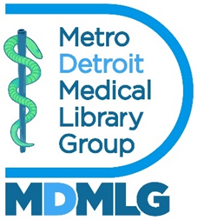 Metropolitan Detroit Medical Library GroupNewsletter CommitteeGoals 2023-2024Publish four issues of the MDMLG newsletter. Content to include news about members and member libraries as well as changes and trends in as areas of librarianship with a particular focus on health sciences.Submit appropriate materials to the Archives.